MEDICAL INTERPRETERTRAINING	MCA is pleased to announce that our Spanish/English medical interpreter course is now offered on-line.This 80- hour course if offered over 16 weeks of individual study which includes a weekly 2- hour face to face session on line.Training includes:  a pre and post- test, midterm and final oral and written exams.Participants will:Acquire a core knowledge and skills needed to handle advanced medical interpretation situationsLearn how to organize and prioritize that knowledge needed for each medical encounterAcquire the knowledge of the national code of ethics and standards of practice and roles of the interpreterAcquire knowledge of note- taking and memory techniques.Learn about the role culture plays in interpreting Learn advanced anatomy and physiology in English and SpanishParticipate in extensive role-play 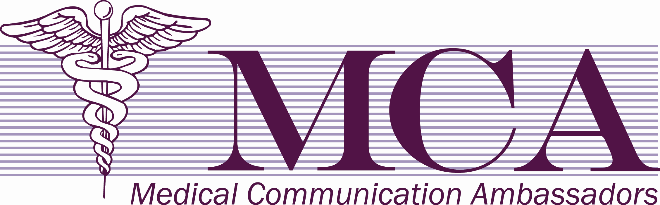 MCA’S MEDICAL INTERPRETERS COURSE IS ACCREDITED WITH DISTINCTION BY THE INTERNATIONAL MEDICAL INTERPRETER’S ASSOCIATION (IMIA)ENHANCE YOUR RESUME WITH AN ACCREDITED TRAINING COURSEInteractive language proficiency testingInterpreter code of ethics/standards of practiceTitle VI, language access rights and HIPAA Body systems, terminology, diagnosticsHealth disparitiesCultural competencyAdvice and personal narratives from a nationally certified interpreterBest techniques for effective interpretationProfessional developmentCertificate of proficiency (upon passing the course)This course is designed for bilingual English/Spanish individuals who have a desire to learn how to be a professional medical interpreter.  Please contact us at circe@mallofmagic.com or visit our web-site at www.mcainterpreters.com Cost is $1000.00 which includes all training materials, text and workbook and language proficiency exam.  A $100.00 non-refundable deposit is required two weeks before starting class to cover your language proficiency exam conducted by a third party and to save your spot in the class.  Payable by cash, money order or pay pal.  To reserve your spot please call: 219-229-5351	